Core subject work for all pupilsEnglish Update  20/7/2020Hi, it’s great so many of you have had some learning in school and online and I hope you’re finding this useful. Some of you are working on additional tasks linked to the booklets/online lessons. Below is guidance for what to do weekly, especially if working exclusively from home.  There is also plenty to do over the summer! Please remember to use the PIXLit app to reinforce your knowledge of GCSE Literature texts. In September we will be looking at English Language Paper 2 GCSE in class.  GCSE English Language Paper 1 bookletYear 10s, this term you all need to work on your knowledge, understanding and development of English Language skills, as part of the GCSE Language course. The booklet is a guided learning pack, related to each of the sections of Paper 1: Creative Reading and Writing. These skills are necessary for the study of unseen fiction texts and for successful creative writing. You can make notes separately, and work through the tasks on paper.GCSE English Language Paper 1  – Summer learningWe have provided you with a paper 1 booklet to guide you through the first paper for GCSE English Language.   Your task over the summer holidays is to revise the skills in the booklet and focus on anything you have missed/not understood so you are up to date and ready. There are a range of example exam papers and questions to try and complete so ensure you are challenging yourself to complete all the tasks within this booklet. A further exam style booklet Language Paper 1 exam booklet guided D Wise is a useful way of putting your learning into practice. There are also ‘Mini Mocks’ here Min mocks Paper 1  If you’re looking for an extension, why not make revision cards or flash cards to remind yourself of the key skills for each question, ready for GCSE revision. Be resilient; be resourceful! Spellings and TerminologyIn order to keep your technical vocabulary up to speed, complete this student dictionary of terms giving definitions and examples for subject specific vocabulary (SSV). You could print this and fill it or create your own, using this as a guide, Dictionary of Terminology English In addition, we want you to work on your spelling! This term the focus is on expanding vocabulary, useful for reading and writing.  You can find this week’s spellings here  70 spellings, Summer 2  Remember, use your strategies: look, cover, write and check.  Also, if any of the words are unfamiliar, look them up using a dictionary or online.   English Literature-Summer Revision Remember, whilst the focus is on Language remember to keep up your revision of Literature using the PiXLit App:  https://englishapp.pixl.org.uk/ you can log-on using the same information as Maths (see below).  Try to revise the characters, narrative, themes and quotations for the texts you have read: An Inspector Calls, A Christmas Carol and Romeo and Juliet. Challenge yourself to the tougher tasks and log in regularly.If you want ideas and useful resources to help with your revision, including past papers, revision booklets, key quotations, you can access them here GCSE Literature revision  Remember AIC comes under the folder ‘Modern Text’ and R&J under the folder, ‘Shakespeare’ (Whilst we create many resources please note not all of the resources are Mayfield originals, so be respectful of authors and ownership-many of whom have freely given resources to support you during this time.)Other revisionFinally, in preparation for your GCSEs, we’d like you to continue testing your reading comprehension.  Attempt a minimum of ONE task a day from the 20th Century texts booklet found  here. For our more able, or those hoping to exceed a Grade 5 at GCSE, have a go at a more challenging text from here as well.  Time yourself, have only 10-15 minutes to read before trying the questions.  You will have unseen texts on GCSE English Language Papers 1 and 2.Remember, read for pleasure; try heritage fiction, poetry or linked texts to your key studies!Maths Wb 20/7/2020Task One.To be completed if pupils are not able to attend on site provision. If attending Year 10 On site provision School you will do this during your sessions in school.Work through the booklet from the Bubble school - “Pythagoras And Trigonometry” Click on this link to access – > Work PacksSolutions will be emailed by the Bubble school Teacher later in the week.Task 2HW books to be completed for the online session - 3 Days each week and the retrieval practise. Your Teacher will go through the answers during the online session. You will be given a copy of the booklet if attending onsite provision. If you are not attending you can get the booklets by clicking the link below. These will be the same for the next 5 weeks.Click this link to access the booklets -> Homework Books Then select the correct bookletMonday and Wednesday – Foundation +Tuesday – FoundationThursday and Friday – NumeracyIf pupils are not able to attend the on site provision and would like a printed copy of the documents below please email Mrs Head  head@mayfield.portsmouth.sch.uk  who will be able to arrange for collection from reception.Task 3ALL Students can complete the following task. PIXL Maths APP (https://mathsapp.pixl.org.uk/PMA2.html) Make sure that you click ‘allow Adobe’PIXL Login School ID - MF2916User ID - Usual school login (16SbloggsJ)Password - PASSWORD1. Click "Select task"2. Scroll down to the Grade 1 / 2 / 3 Challenge, Grade 4 Challenge, Grade 5 Challenge, Grade 6 Challenge, Grade 7/8/9 Challenge.Start at Grade 1 / 2 / 3 Challenge and answer as many questions as possible in 20 mins. Remember to check how many questions you have answered as next week you can skip to that question number by clicking on the Blue “Skip” button.  If you need support click on "Video" or "Power Point".Set 1 – work your way through all the different sections starting with Grade 1 / 2 / 3 Challenge. If all completed start from the beginning again.Set 2 – work through Grade 1 / 2 / 3 Challenge, Grade 4 Challenge, Grade 5 Challenge. If all completed start from the beginning again.Set 3 – Work through Grade 1 / 2 / 3 Challenge, Grade 4 Challenge. If all completed start from the beginning again.Set 4 – Work through Grade 1 / 2 / 3 Challenge, Grade 4 Challenge. If all completed start from the beginning again.If you cannot access PIXL please email Mr. Ralph on the following ralphs@mayfield.portsmouth.sch.uk with your: Name, Year, School Username, and Maths Class and he will help you.Science 20/07/20Please write any answers on paper, you do not need to print out any sheets (although feel free if you want to). If you are not in school this week you should be spending some time revising the topic B5 Homeostasis and its core concepts; Contraception, The central nervous system, The endocrine system and Blood glucose regulation.  This is a new topic to you rather than covering content you’ve seen before as in previous weeks.Click here for the home learning / Virtual lesson pack All pupils regardless of whether you are in school or not should also complete this pack.There is also a knowledge organiser you can download and use as a resource to help you Click here, for this resource.Extension: Test your reflexes. See how good your reflexes are compared to other family members using the ruler drop method. Hold a ruler just above a partners had, and without warning drop it. Your partner has to catch as quickly as possible, then record the measurement from the top of their hand and repeat this again at least twice. Complete this experiment again to see who is quickest.If you have any questions, or would like to send some examples of your work to us please email them to Mr. Hoad – Hoad-James@mayfield.portsmouth.sch.uk.PE20/07/20Year 10 – Practical Home LearningTime to finish off your training! Please email your PE teacher with your results and progress. You had two options to choose from to develop either your skills or performance over the Summer Term.Option 1Aerobic fitness improvement – Choose either running or cycling Design a training plan to exercise a minimum 3 times a week with rest days in between. Set yourself an appropriately challenged distance and monitor your progress over the 5 weeks. We would like you to monitor changes in time and distance and how your heart rate is being affected. A standard plan would suggest exercising Monday / Wednesday / Friday. Please email your PE teacher with any data, progress, or pictures of your exercise achievements.Option 2 Skill improvement For those that prefer to play sports or perform routines, we are asking you to pick an activity that you enjoy and strive to improve your consistency and accuracy. You can choose any activity, such as gymnastic skills, basketball shooting or throwing and catching. We ask that you practice every day and then review your progress at the end of the week. Please video your performance and email it to your PE teacher and pictures would be welcomed. Good luck – Remember “Healthy Body = Healthy Mind”Well done to all of you who have sent your plans and work outs to your teacher by Email – Keep up the good work!Important - In September, due to the restrictions on physical activities that we can do easily with Covid 19, please be prepared to complete a couch to 5K running programme in your PE Lessons. Any training you can do over the summer will help prepare you mentally and physically. PSHE/CPR20.07.20In recent weeks, you have been learning about how the UK is governed and how we elect those in charge. This week, you can choose to either play the game, or read through the information below about the role of an MP and the things that they do in their daily life. After you have completed your chosen task, please reflect on what an MP does as their job and how decisions made by Parliament impact your daily life. Click here for the gameClick here for the information sheetOption Subject Based Work(only to be completed by pupils who study these subjects)Art20/07/2020 Please complete this google form: https://forms.gle/s6rCK35abFfaqbrA7We are looking forward to seeing some of your outcomes at the end of this project, however if you have any questions or want someone to feedback on your work please email Miss Astles at: Astlesk@mayfield.portsmouth.sch.uk . This week's tasks:This week you will need to respond to your third artist’s work. You can do this by completing at least one the following or both if you can:Take your own photographs of images that link to your artist’s work (minimum of 20). This will be photographing sweet packaging. Think about your composition as you take a photograph, try to link this to the artist’s work as much as possible. Think about your camera angles and remember natural lighting with give you clearer images and will be easier to reproduce.Draw from food/ utensils and objects that are in front of you in the style of your third artist’s work. Remember to choose food/packaging/objects that link to ‘in the kitchen’ theme. Complete at least one A3 page of drawings, this could be lots of small studies or one large outcome. Try to draw in the style of the artist’s work.Collate your photographs and drawings to create a double A3 page called ‘My Response to (third artist name). On this page complete the following:Title - ‘My Response to (chosen artist)Stick in your photographs (if you can) and drawings to show your response to his work. You can add images of his work that show a clear connection between his work and yours.If you have taken photographs, identify which ones are the most successful and why. Think about composition, camera angles and lighting. Annotate this below or around to show your analysing and selection skills to the examiner. Create a drawing from your best photograph in at least two different types of media.Analyse any drawings and outcomes you have completed. What went well, what would you change or improve? How does it link to your chosen artist’s work? What did you find challenging? Did anything go wrong, if so what did you learn from it?Well done on all your hard work for this project! 😊 Remember you can send any images to Miss Astles for feedback if you are stuck or have any questions. We are looking forward to seeing you and your work in September.Business Studies20/07/20A full guide is available in the Student SharePoint, select “WFH Year 10”. Your main task is to complete the weekly deadlines seen on the document above, this is on Seneca Learning. I will be able to track your progress. If you’re in class 10A click here, if you are in class 10C click here. You will need to create an account, please use your school email. Additional tasks, including a movie/documentary list will also be found in the SharePoint section linked above. However, remember those are optional, additional materials and not a replacement to the Seneca learning tasks. Please do read through the document first, but any questions feel free to email me on batchelort@mayfield.portsmouth.sch.uk. Stay safe. I look forward to seeing your progress on Seneca Learning. Computing20/07/20During your computing time this week we would like you to work on your programming skills. If you are a confident programmer then you can do any of the following tasks: Carry on working through the homework tasks you have been using all year (click here)  Start work on these advanced challenges (this is a new booklet many of you won’t have seen before – (click here) Continue working on any program you have begun this year (for example your text based adventure game) If you are not feeling so confident with your programming skills then you may want to use the Codecademy Python course – although it is set up for Python 2 there are only a few small differences to what you have been taught (click here).Dance20/07/2020Please check your emails for an update on how to submit work to your teachers.Online classes:Monday 11-12- Miss TaylorTuesday 11-12- Miss FranklinYou can email work at any time.Practical: 30 minutesComplete a full warm up consisting of the following stages:Pulse raiser: eg. JoggingStretching: this should work on all areas of the body from head to toe. Remember to stretch both sides equally.Mobility: eg. Arm swings/hip circlesDynamic movements: practice sharp changes in speed and direction eg: shuttle runsSkill rehearsal- practice specific skills.This warm up should take you around 10- 15 minutes if completed to a high standardYou must now complete a HIIT workout. This can focus on any of the following areas (focus on a different area each week to mix it up)Abdominals and coreLegs and GlutesArms, back and shouldersCardiovascular.You can either create your own HIIT workout or research an existing one, there are loads online for example Joe Wicks. Ensure that you stretch and cool down once you have completed the workout to lower your heart rate.It’s important that you keep up with your fitness and stretching over the summer to allow for more progress when we get back to practical lessons.Section A/B: When creating a piece of choreography, you go through the choreographic process. This process broken down into 7 stages. What do you think happens in each of the following stages?ResearchingImprovisingGeneratingSelectingDevelopingStructuringRefining and synthesising.Give an example of what you have done in each stage. This could be from group class work or is you have performed in GCSE choreographies before.Check your answers using Quizlet – the study sets can be found under the user ‘Mayfieldschooldance’Use Quizlet throughout the summer to revise al key terms. It is important that you are secure with these by the time we come back to school in September.Section C:(All set works are also on Vimeo)This week's Focus: Exam QuestionsAlinha Curva: https://www.youtube.com/watch?list=PLBhgvcteMlthpNdpVUZjOMSoJxwSXSk6l&time_continue=93&v=z_yqDn_20PQ&feature=emb_logo  E of E:  https://www.youtube.com/watch?v=p1thJqQrxYk&feature=emb_logo Shadows: https://www.youtube.com/watch?time_continue=4&v=bHmICKqjzQU&feature=emb_logoRevisionI would like you to take the time and just watch the performances. It is important to take a step back and watch the performances in full without analysing.The key to section c is to remember the set works like the back of your hand. Embed them in your brain 😊You should also begin to watch Infra and Within Her EyesDrama20/7/20Project 2- Blood Brothers exam prepComplete this google form https://forms.gle/ppq5mop4brh7Mk7y5              answering the exam style questions on Blood Brothers, these will test your knowledge of blood brothers and help you prepare for the exam. The answers will be sent to Mrs Firth for her to see that you have completed the task. She will then send you feedback. Project 3 – Revision CardsCreate a set of Revision cards of key drama terminology! This is going to be really important for the written exam. It is totally up to you have you’d like to set these out, some people would prefer a mind map style poster, some actual revision cards, some a bullet point list, so complete this in the way that suits your learning style best. I would like you to log the definition of each term, you can use your GCSE revision guides to help you if you have them or you can use the BBC Bitesize GCSE Drama pages to help you (we are using the OCR exam board) if you have access to the internet. If you don’t and there are terms you don’t know the meaning of then leave them blank and we can fill them in in our revision sessions when are back at school. This weeks terns are;Project 3; Over the summer watch ‘Joseph and the Amazing Technicolor Dreamcoat’ and answer the questions via the google form https://forms.gle/5qDJ4MNyLSeBWM7J7 Enjoy!!Well done for all your hard work in Drama this term, thank you for sharing it with me. Have a great summer 😊FrenchWeek beginning 20th July 2020For those carrying on to YR10 French. If you are not sure, you should have been emailed by Mrs Painter inviting you to Teams groupsVideo – Near future tense Video link: Near future videoVideo worksheet: Near future worksheetVideo – Present tense Video link: Present videoVideo worksheet: Present worksheetGoogle Form link: Google quizYou may also continue revision activities on Active Learn and Linguascope. If you have not yet sent your presentation to Mrs Painter, please do that before our live lesson on Wednesday.Geography20/07/20 The live lesson this week is revision of the rivers topic. You need to make sure that your revision notes are all complete for the whole topic.  Use this website which covers the whole of the Living world topic to check you have understanding and revision notes for each section.  https://www.internetgeography.net/aqa-gcse-geography/physical-landscapes-in-the-uk/Over the summer it is important that you ensure you have completed all the revision activities and created resources for all the topics that we have covered in Year 10.This will include:Weather hazards and climate changeUrban issues and challengesUK physical landscape – RiversThe Living WorldYou can access revision resources from the following placesYear 11 sharepointOnline textbook    Time for geography videosMayfield Geography YouTube channelHistory20.07.20The topic you are now being asked to do is part of the first unit of the new module Conflict and Tension-The First World War 1894-1918. It is important that you attempt these tasks and that you keep you your work so you can add it to your book which you will be given when ‘normal’ lessons resume. The work set for this week is for the final week of school and homework for the summer holidays. The expectation is your work will be up to date when you return in September.Task 1: In preparation for September read about the Moroccan Crisis using the information on this link:  https://mayfieldschoolpo2.sharepoint.com/:b:/g/Student-Prep/Eb02GtZSt1hAhvfxdeU4iSUBwUvioEtepiZ0ovsLW5U9kw?e=DVd2Nu      (you can also access these pages on Kerboodle)You do not need to complete any activities on this, as we will be doing this as a lesson when back, but you may wish to create a timeline of events to aid understanding. (look for key dates in the text and write a sentence say what the event was) This is a tricky topic and it will help if you had read about it before we look at it in class.Task 2: Ensure your notes are completed for all lessons so far. If you have missed any lessons the lesson recordings and relevant worksheets can be find on Yr 10 History teams in the ‘posts’ and the powerpoints can also be find under ‘files’. You will be able to access the home learning booklets, for home learning  tasks missed, on sharepoint throughout the summer.  The lessons that have been looked at so far either through home learning or lessons are;Lesson 1- Background of Britain (live lesson)Lesson 2 – Background of Germany & Austria Hungary (Live lesson)Lesson 3 – Background of Russia and France (home learning)Lesson 4- Alliances (Live lesson)Lesson 5- Foreign Policy of Germany Weltpolitik  (Live lesson)Lesson 6- Foreign Policy of Britain –Splendid Isolation (Home learning)Lesson 7- The arms race (Live lesson)Task 3:  Make a revision card for the 7 topics named above. (7 in total). These can be bullet points or a mind map but try and contain points to 5-8 short concise phrases or keywordsFeedback for ‘write an account’ exam question  https://mayfieldschoolpo2.sharepoint.com/:w:/g/Student-Prep/ERTukhZdcrdBnC52FDoQZyIBYrXUhFtHhHeOtLBaTKfobw?e=zfa63u IT (BTEC)20/7/20Lesson 12 – Cloud StorageWe have covered cloud storage in a previous learning – you will need to know what cloud storage is before you answer the question below.A tale of two workers1. Raj Kumar is a traffic management consultant for Sokells Traffic Services. (As you learned in Activity sheet 3.1, the business designs new roads, traffic junctions and signals to help traffic flow freely.)Raj is based in Sokells’ London office but travels to different parts of the UK to work with clients. Raj uses cloud storage to help him with his daily tasks. Today, Raj is editing documents using a word processor.A copy of each file that Raj uses is stored on Sokells Traffic Services’ cloud storage service.(a) Explain why Raj needs to be connected to the internet to use a file stored on Sokells’ cloud storage service.  When Raj closes a file on his laptop, the file is synchronised with the server.(b) What would happen if Raj closes a file and there is no internet connection with the cloud?Raj accidentally deletes a file on his laptop.(c) What will happen to the copy of this file on the cloud when it is synchronised?Raj and the other consultants are currently using most of the cloud storage available to them.(d) Explain how scalability can help to solve this problem.(e) Misha Gorky is a sales representative for Taylor’s Haulage. The business, based in Birmingham, owns a fleet of 350 lorries that are hired to customers for the transport of goods around the country. On Mondays, Misha works in the Birmingham office. Misha then spends the rest of the week visiting potential customers. Misha uses a laptop that has an internet connection and a USB port.Music20th July 2020In addition to the above practical work please follow the link below, complete the Unit 1 work and send back to me.  Thanks.  Mr. Mullin If you are struggling to get access to the google form it is because you are not logged in to your school email address on the google page. You can log in to google using your school email address by clicking the round sign in icon in the top right-hand corner, then use your school email address and log in. This will allow you access to the form.  https://docs.google.com/forms/d/e/1FAIpQLSe-oH4eVSGa3Q7BadpD7g3mAtNnvhBoASK5uHsvzkngWYOfnA/viewform?usp=sf_link  Sports StudiesMonday 20th July  Theory Work – You have already received and completed the 4 revision presentations over the last 4 weeks. Please complete the practice exam paper and either email your answers or hand write and drop them into reception. Mr Browning will email you the PDF Exam on Friday 17th for you to complete. You cannot write on the document so just answer the questions like this:AnswerAnswerEtc    We will be offering feedback on your work submitted.Keep your physical activity up over the Summer holiday and come back to school fresh and fit. Enjoy :)PhotographyWb 20/07/20Evaluate the progress you have made so far with the work you have done on architecture. Go back and ensure all the tasks that have been set so far are complete. Considering the structure that projects should have, Moodbaord  - Mindmap - Research -Photos influenced by research/ contact sheet of photographs- Photoshop Edits which link to your research with screenshots and annotation-Selection of Best Outcomes, there are restrictions on how much you can do at home so  write a checklist of the areas which will need to be completed in order to present this as a completed project when we are back.SpanishWeek beginning 20th JulyHere is a selection of videos for you to use as a revision point. Complete any point you feel you need support on. Video – Foundation writing question 1 Video link: Video Foundation Q1Video worksheet: Photo description worksheetVideo – J.O.E - Justify your Opinion with an Example Video link: J.O.E Opinion videoVideo worksheet: J.O.E Opinions WorksheetGoogle Form link: Google QuizVideo – Adjectival agreement Video link: Video adjectival agreementVideo worksheet: Adjective worksheetVideo – Preterite tense regular AR/ER/IR verbs Video link:Preterite video lessonVideo worksheet:Preterite worksheetGoogle Form link: Google quizVideo – Present tense regular AR/ER/IR verbs Video link: Video AR/ER/IR present tenseVideo worksheet: Present tense AR/ER/IR worksheetGoogle Form link: Present ER/IR quizVideo – Near future tense Video link: Video near futureVideo worksheet: Near future worksheetGoogle Form link: Near future quizVideo – Phonics in Spanish Video link: Video Spanish phonicsVideo worksheet: Phonics worksheetSend me any of your work so I can provide feedback for you on it: currierb@mayfield.portsmouth.sch.uk  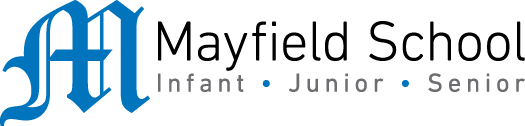 Dear Parent/Carer,Although the school is currently closed due to Coronavirus, we are continuing to provide educational tasks for your children to complete. In year 10, we suggest that children try to complete;1.5 hours per week of English, Maths and Science (i.e. 4.5 hours a week in total)1.5 hours per week of their 3 option subjects (i.e. 4.5 hours a week in total)30 minutes of PE per day30 minutes of reading per dayHome learning tasks can be supplemented with work from several websites (see the school home learning page on the website for examples of these).Teachers will set a weekly programme for your child to work through at home. This will be available for you to access on the school website every Monday. Please note that to access the work on a mobile or laptop you may need to install Word (available here for Android and here for Apple) and PowerPoint (available here for Android and here for Apple). If accessing the work on a laptop then pupils should be able to use Office 365 through their web browser and won't need to install any extra programs. If you have any problems accessing the work then please email: Mr Clark-Lyons (clark-lyons-richard@mayfield.portsmouth.sch.uk).Whilst it is important for your child to keep up with their learning at home, we appreciate that this can be a stressful time for children and adults. Looking after mental health is vital. Therefore, we suggest that the day is broken up into manageable learning chunks, interspersed with physical exercise, fun activities and time together as a family. Activities such as the 30-day lego challenge and the daily Joe Wicks PE lessons could be a good place to start. As well as educational learning, the children could also begin to learn different life skills – make a meal for the family, sew on a button, write a letter to a distant family member, bake a cake using a recipe book etc. We hope you are all keeping well and staying positive.Theatre MakersActorAmateurASM (Assistant Stage Manager)AudienceBit partCastChoreographerCompanyCostume designerDancerDirectorDramatistEnsembleLyricistPlaywrightProfessionalSound designerStage crewStage managerUnderstudyUshersWalk-onThis week you need to practise the next section of your piece or work at being able to play what you have learnt fluently and accurately.  If you have learnt the whole piece you need to add dynamics and expression or select a new one to begin learning.  You should set yourself a target for this week and be aware of what you are trying to achieve this week. You should practise your piece for at least 20 minutes a day, which should also include any technical exercises (scales, arpeggios etc) and, on Fridays, video yourself playing the part(s) you have learnt.   On Friday you should complete a diary entry which includes: -How much you have completedWhat were the difficult aspects of what you were trying to learn?How did you break the section down into manageable sections or overcome the problems?Who did you perform the section or whole piece to and how effective was the performance?What are you going to work on next week?The video and diary entries are an important part of your coursework.